English    9.ročník    8.6-12.6.1, Opakovací testík 4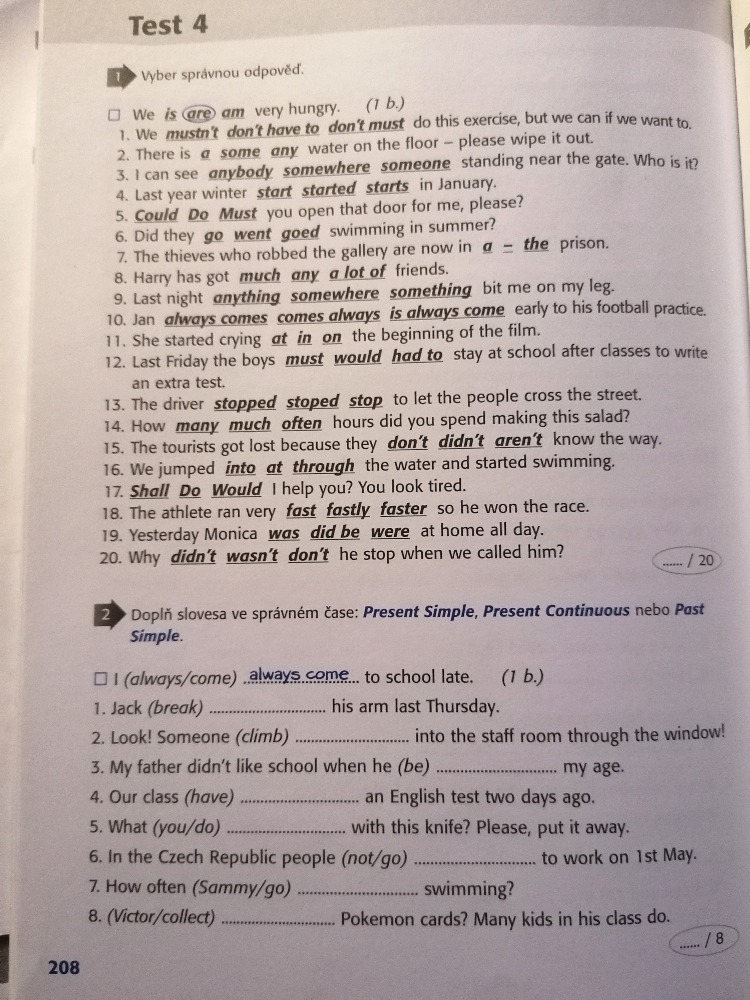 